Контрольно-измерительные материалыВ работе приведено 4 варианта итогового теста по разделу «MathCAD». Тест состоит из 18 вопросов: 12 вопросов закрытой формы, 4 вопроса открытой формы и 2 вопроса на соответствие. Тестовые задания составлены таким образом, что на каждую дидактическую единицу отводится по 3 вопроса разного уровня сложности. На выполнение всей работы отводится 45 минут. Вариант №11. Введите правильный ответ:Двоичное число заканчивается строчной латинской буквой …2. При записи комплексного числа i набирается с калькулятора либо вначале задается следующее а) б) в) г) 3. Установите соответствиеа) Панель операций математического анализа	1) 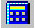 б) Панель равенств и отношений	2) 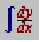 в) Панель вычислений	3) 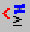 г) Калькулятор	4) 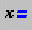 4. Установите соответствие:а) функция, выполняющая операцию подстановки	1) simplifyб) функция, выполняющая операцию упростить выражение	2) substituteв) функция, выполняющая операцию развернуть (открывает скобки, приводит подобные)	3) factorг) функция, выполняющая операцию разложить на множители	4) expand5. Для того чтобы MathCAD произвел операцию разложения на множители и сокращение дроби выражения , запись действия должна иметь следующий вид:а)  factor б) factor  в) factor  г) factor 6. Функция mod(a,b) находита) НОК(a,b)б) остаток от деления a на bв) НОД(a,b)г) 7. В окне для построения декартова графика, пустое поле в середине горизонтальной оси предназначеноа) для дискретной переменнойб) для функциив) для значения, устанавливающего размер границыг) для названия оси8. Для того чтобы построить график функции r(q), заданный в полярных координатах, где полярный радиус r зависит от полярного угла q нужно в панели графиков выбрать кнопкуа) 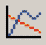 б) 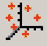 в) 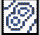 г) 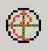 9. Для того чтобы построить в одной системе координат графики функций f(x)=sin (x) и g(x)=cos(x) поля нужно заполнить следующим образома) 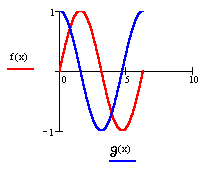 б) 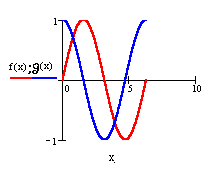 в) 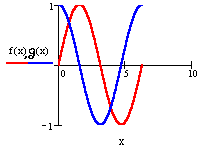 г)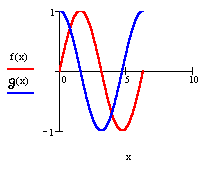 10. Функция identity(4) формирует матрицу следующего видаа) б) в) г) 11. Введите правильный ответ:Дана матрица , тогда max(A)=…12. Введите правильный ответ:Заданы следующие параметры ORIGIN:=2 и , тогда элемент матрицы а22=…13. Решение систем линейных алгебраических уравнений методом обратной матрицы осуществляется с помощью формулыа) б) в) г) 14. Решая уравнения или системы уравнений с помощью блока given-minerr, решение будета) точноеб) минимальноев) приближенноег) максимальное15. Решая уравнение -9х2+3х+6=0 с помощью функции polyroots(),  вектор  имеет вида) б) в) г) 16. Для того чтобы найти третью производную функции х9, то выражение вычисляющее производную будет выглядеть следующим образом:а) б) в) г) 17. Введите правильный ответ:Операция разложения в ряд Тейлора функции , имеет вид, тогда k=…18. Чтобы вычислить конечную сумму и сумму сходящегося ряда нужно в панели операций математического анализа выбрать кнопкуа) 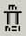 б) 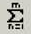 в) 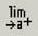 г) 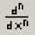 Вариант №21. Введите правильный ответ:Восьмеричное число заканчивается строчной латинской буквой …2. Переменная x является ранжированной в случаеа) б) в) г) 3. Установите соответствие:а) булево равно	1) б) присваивание	2) =в) численное равно	3) г) символьное равно	4) =4. Функция, выполняющая операцию разложить на множителиа) factorб) simplifyв) expandг) substitute5. Введите правильный ответ:6. Функция gcd(a,b) находита) НОК(a,b)б) остаток от деления a на bв) НОД(a,b)г) 7. В окне для построения декартова графика пустое поле в середине вертикальной оси, предназначено а) для значения, устанавливающего размер границыб) для функциив) для дискретной переменнойг) для названия оси8. Введите правильный ответПри построении полярного графика MathCAD показывает круг с n полями ввода, n=…9. Как строить поверхность g(x,y)x2 +y2а)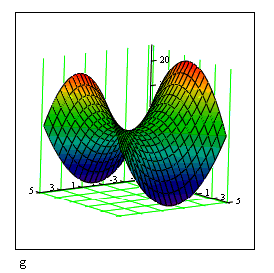 б)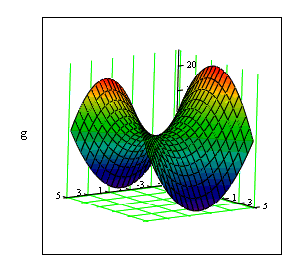 в)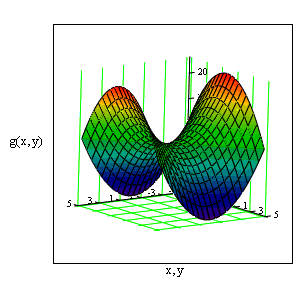 г)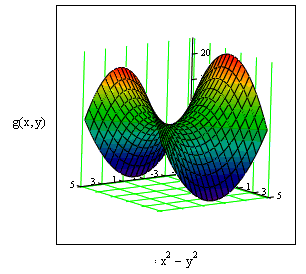 10. Установите соответствие:а) функция, создающая диагональную матрицу, элементыглавной диагонали которой хранятся в векторе n	1) diag(n)б) функция, создающая и заполняющая матрицу, элементыкоторой хранятся в j-ом столбце и i-ой строке равензначению функции f	2) matrix(m,n,f)в) функция, создающая единичную матрицу порядка n  	3) identity(n)г) функция, приводящая матрицу к ступенчатому видус единичным базисным минором	4) rref(n)11. Введите правильный ответ: Если задать матрицу , то значением элемента a12 будет…12. Даны матрицы  и  тогда stack(A,B) будет равена) б) в) г) 13. Перед применением функции root(f(x),x) необходимоа) упростить выражениеб) задать начальное значение x в) указать коэффициенты уравненияг) указать свободные коэффициенты уравнения14. Решая уравнения или системы уравнений с помощью блока given-find , решение будета) точноеб) минимальноев) приближенноег) максимальное15) Решая уравнение  с помощью функции solve, то оператор будет выглядеть следующим образома) б) в) г) 16. Для того чтобы найти четвертую производную функции cos(x), то выражение вычисляющее производную будет выглядеть следующим образом:а) б) в) г) 17. Операция разложения в ряд Тейлора функции sin (x), причем точка, в окрестности которой строится разложение, равна , а степень старшего члена в разложении 9, будет иметь вида) б) в) г) 18. Какую кнопку не содержит панель математического анализа а) 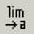 б) в) 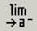 г) 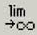 Вариант №31. Введите правильный ответ:Шестнадцатеричное число заканчивается строчной латинской буквой …2. Математическая панель MathCAD не содержит кнопку:а) ключевые слова символьных вычисленийб) панель тригонометрических функцийв) калькуляторг) панель программирования3. Символьное равно обозначается следующим образома) =б) в) г) =4. Функция, выполняющая операцию раскрытия скобок и приведения подобныха) factorб) simplifyв) expandг) substitute5. Введите правильный ответ:a13 и b5, тогда функция mod(а,b)=…6. Установите соответствие между понятием и его описаниема) 	1) permut(n,m)б) 	2) lcm(n,m)в) НОД(n, m)	3) gcd(n,m)г) НОК(n, m)	4) combin(n,m)7. Установите соответствие:а) Поле для дискретной переменной	1) б) Поле для функции	2) в) Поле для названия осей	3)г) Поле для значений, устанавливающие размер границ	4) 8. При построении графика функции, заданной параметрически, , поля нужно заполнить следующим образома) 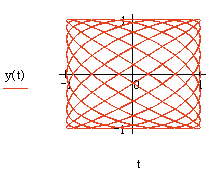 б) 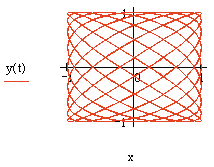 в) 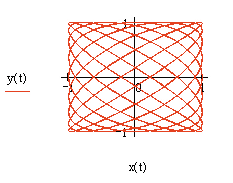 г) 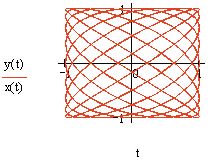 9. Для того чтобы построить график функции f(x) в прямоугольно декартовой системе координат нужно в панели графиков выбрать кнопкуа) б) в) г) 10. Функция, которая создает единичную матрицу порядка nа) diag(n)б) rref(n)в) identity(n)г) stack(n)11. Введите правильный ответ:Дана матрица , тогда cols(M) =…12. Даны матрицы  и , тогда augment(A,B),будет равена) б) в) г) 13. Введите правильный ответ:14. Верной записью действия являетсяа) б) в) г) 15. Решая систему  методом обратной матрицы, матрица А будет иметь вида) б) в) г) 16. Для того чтобы найти пятую производную функции cos(x), то выражение вычисляющее производную будет выглядеть следующим образом:а) б) в) г) 17. Операция разложения в ряд Тейлора функции , причем точка, в окрестности которой строится разложение, равна -2, а степень старшего члена в разложении 4, будет иметь вида) б) в) г) 18. Для того чтобы вычислить левосторонний предел функции нужно в панели математического анализа нажать кнопку а) б) в) г) Вариант №41. Установите соответствие а) Панель векторных и матричных вычислений	1) б) Панель программирования	2) 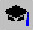 в) Панель ключевых слов символьных вычислений	3) 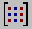 г) Панель вычислений	4) 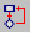 2. Для создания тождества нужно использовать знака) =б) в) г) =3. Укажите восьмеричное числоа) 345o б) 345hв) 345bг) 345i4. Функция, выполняющая операцию подстановкиа) factorб) simplifyв) expandг) substitute5. Введите правильный ответ:a6 и b9 тогда lсm(a,b)=…6. Функция convert to partial fraction выполняет следующую операциюа) извлекает из под корня n-й степениб) раскладывает рациональную дробь на простыев) раскрывает скобки и приводит подобныег) приводит дроби к общему знаменателю7. Для построения двух графиков в одной системе координат в окне для выражения вписываются обе функции, между которыми ставиться знак а) ;б) ,в) ÷г) :8. Установите соответствие а) Кнопка для построения графика функции r(q), заданной	1) в полярных координатахб) Кнопка для построения диаграммы линий уровня	2) функции вида z=f(x,y)в) Кнопка для построения графика функции y=f(x) в виде	3) связанных друг с другом пар координат (xi,yi) призаданном промежутке изменения для iг) Кнопка для для точечного представления матрицы	4) значений Ai,j или отображения значений функцииz=f(x,y) в заданных точках9. Дана функция  для того чтобы MathCAD вывел график функции поля нужно заполнить следующим образома)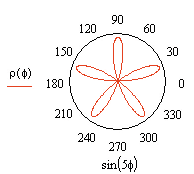 б)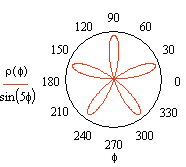 в)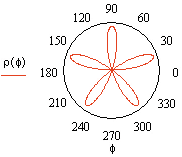 г)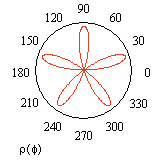 10. Введите правильный ответ:Если  и , то k=…11. Функция, находящая собственные значения квадратной матрицы Аа) eigenvecs(A)б) eigenvals (Aв) eigenvec(A,)г) cols(A)12. Введите правильный ответ:Дана матрица  тогда rows(A) =…13. Введите правильный ответ:Решая систему  методом обратной матрицы, матрица , где элемент k=…14. Верной записью действия является а) б) в) г) 15. Встроенная функция для решения СЛАУ состоит из двух шагов:1) задать А,В2) . . .а) find(А,В)б) augment(А,В)в) lsolve(А,В)г) lfind(А,В)16. Для того чтобы найти вторую производную функции x3-x2 то выражение вычисляющее производную будет выглядеть следующим образом:а) б) в) г) 17. Операция разложения в ряд Тейлора функции , причем точка, в окрестности которой строится разложение, равна -1, а степень старшего члена в разложении 5, будет иметь вида) б) в) г) 18. Для того чтобы вычислить правосторонний предел функции нужно в панели математического анализа нажать кнопкуа) б) в) г) Ключ к тестам№ вопросаВариантIIIIIIIV1«в»«о»«h»3;4;2;12бвбг32;4;3;14;3;2;1ба42;1;4;3авг5а«х»«3»«3»6бв4;1;3;2б7аб4;2;1;3б8г«4»в3;4;1;29гаав10а1;2;3;4в«2»11«6»«6»«2»б12«1»гб«3»13бб«х»«5»14вааг15гаав16вгаа17«4»баа18бгбв